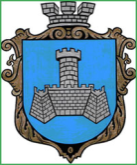 Українам. Хмільник  Вінницької областіР О З П О Р Я Д Ж Е Н Н Я МІСЬКОГО  ГОЛОВИ від 17 червня  2024 р.                                                                     №297-рПро проведення   позачерговогозасідання виконкому міської ради      Розглянувши  службові записки начальника Управління ЖКГ та КВ Хмільницької міської ради Литвиненко І.С., начальника організаційного відділу Тендерис О.В.,начальника Відділу культури і туризму Хмільницької міської ради Цупринюк Ю.С., начальника служби у справах дітей Хмільницької міської ради Тишкевича Ю.І.,начальника Управління освіти,молоді та спорту Хмільницької міської ради Оліха В.В., відповідно до п.10 статті 9 Закону України «Про правовий режим воєнного стану», п.п.2.2.3 пункту 2.2 розділу 2 Положення про виконавчий комітет Хмільницької міської ради 7 скликання, затвердженого  рішенням 46 сесії міської ради 7 скликання від 22.12.2017р. №1270, керуючись ст.42,ст.59 Закону України „Про місцеве самоврядування в Україні”:1.Провести  позачергове засідання виконавчого комітету  Хмільницької міської ради 18 червня 2024 року о 10.00 год., на яке винести  питання:2.Загальному відділу Хмільницької міської ради(І.Белза)  довести це  розпорядження до членів виконкому міської ради та всіх зацікавлених суб’єктів.3.Контроль за виконанням цього розпорядження залишаю за собою.              Міський голова                         Микола ЮРЧИШИНС.МаташІ.БелзаН.Буликова1Про відзначення Подяками Хмільницького міського голови з нагоди Міжнародного дня прибиральникаПро відзначення Подяками Хмільницького міського голови з нагоди Міжнародного дня прибиральникаДоповідає: Тендерис Оксана Володимирівна                                                   Начальник організаційного відділу Хмільницької міської ради                                          2Про персональний склад органу самоорганізації населення у м. ХмільникуПро персональний склад органу самоорганізації населення у м. ХмільникуДоповідає:   Тендерис Оксана Володимирівна                                                 Начальник організаційного відділу Хмільницької міської ради                                       3Про внесення змін до рішення виконавчого комітету міської ради від 24.05.2024р. №361 «Про відзначення Подяками Хмільницького міського голови з нагоди Дня працівників текстильної і легкої промисловості» (зі змінами) Про внесення змін до рішення виконавчого комітету міської ради від 24.05.2024р. №361 «Про відзначення Подяками Хмільницького міського голови з нагоди Дня працівників текстильної і легкої промисловості» (зі змінами) Доповідає:  Тендерис Оксана Володимирівна                                                  Начальник організаційного відділу Хмільницької міської ради4Про внесення змін та доповнень до рішення виконкому міської ради «Про відзнаки міського рівня на території Хмільницької міської територіальної громади» від 22.12.2021 р. №692Про внесення змін та доповнень до рішення виконкому міської ради «Про відзнаки міського рівня на території Хмільницької міської територіальної громади» від 22.12.2021 р. №692Доповідає:  Тендерис Оксана Володимирівна                                                  Начальник організаційного відділу Хмільницької міської ради5Про створення Ради безбар’єрності при виконавчому комітеті Хмільницької міської ради та затвердження положення про неїПро створення Ради безбар’єрності при виконавчому комітеті Хмільницької міської ради та затвердження положення про неїДоповідає:  Матяш Олександр  Сергійович                                                Головний спеціаліст управління містобудування та архітектури Хмільницької міської ради6Про внесення змін та доповнень до рішення виконавчого комітету Хмільницької міської ради від 21.10.2020р. №360 «Про затвердження інформаційних і технологічних карток адміністративних послуг,що надаються через Центр надання адміністративних послуг у м. Хмільнику» (зі змінами)Про внесення змін та доповнень до рішення виконавчого комітету Хмільницької міської ради від 21.10.2020р. №360 «Про затвердження інформаційних і технологічних карток адміністративних послуг,що надаються через Центр надання адміністративних послуг у м. Хмільнику» (зі змінами)Доповідає:  Тимошенко Ірина ЯрославівнаНачальник управління   праці та соціального захисту населення Хмільницької міської ради7Про надання дозволу на передачу в оренду приміщення, що перебуває на балансі Управління освіти, молоді та спорту Хмільницької міської ради та укладення договору оренди  Про надання дозволу на передачу в оренду приміщення, що перебуває на балансі Управління освіти, молоді та спорту Хмільницької міської ради та укладення договору оренди  Доповідає:  Оліх Віталій Васильович                                         Начальник Управління освіти,молоді та спорту Хмільницької міської ради                                     8Про часткове звільнення Р.Р.Д. від оплати за харчування її дитини у Закладі дошкільної освіти №1 (ясла-садок) «Пролісок» м. ХмільникаПро часткове звільнення Р.Р.Д. від оплати за харчування її дитини у Закладі дошкільної освіти №1 (ясла-садок) «Пролісок» м. ХмільникаДоповідає:  Оліх Віталій Васильович                                       Начальник Управління освіти,молоді та спорту Хмільницької міської ради                                     9Про оренду приміщення великої зали Комунального закладу «Будинок культури» Хмільницької міської радиПро оренду приміщення великої зали Комунального закладу «Будинок культури» Хмільницької міської радиДоповідає:  Цупринюк Юлія Степанівна                                   Начальник  Відділу культури і туризму Хмільницької міської ради                                     10Про підготовку житлово-комунального господарства та об’єктів соціальної сфери Хмільницької міської територіальної громади до роботи в осінньо-зимовий період 2024-2025 рр.Про підготовку житлово-комунального господарства та об’єктів соціальної сфери Хмільницької міської територіальної громади до роботи в осінньо-зимовий період 2024-2025 рр.Доповідає:  Литвиненко Інна Сергіївна                          Начальник Управління житлово-комунального господарства та комунальної власності Хмільницької міської ради                                               11Про розгляд клопотань юридичних та фізичних осіб з питань видалення деревонасаджень у населених пунктах Хмільницької міської територіальної громадиПро розгляд клопотань юридичних та фізичних осіб з питань видалення деревонасаджень у населених пунктах Хмільницької міської територіальної громадиДоповідає: Литвиненко Інна Сергіївна                         Начальник Управління житлово-комунального господарства та комунальної власності Хмільницької міської ради12Про взяття Ц.С.С. на квартирний облік на поліпшення житлових умовПро взяття Ц.С.С. на квартирний облік на поліпшення житлових умовДоповідає:   Литвиненко Інна Сергіївна                                               Начальник Управління житлово-комунального господарства та комунальної власності Хмільницької міської ради13Про взяття М.О.С. на квартирний облік на поліпшення житлових умов  Про взяття М.О.С. на квартирний облік на поліпшення житлових умов  Доповідає:  Литвиненко Інна Сергіївна                              Начальник Управління житлово-комунального господарства та комунальної власності Хмільницької міської ради14Про взяття К.В.М. на квартирний облік на поліпшення житлових умовПро взяття К.В.М. на квартирний облік на поліпшення житлових умовДоповідає:  Литвиненко Інна Сергіївна                                                Начальник Управління житлово-комунального господарства та комунальної власності Хмільницької міської ради15Про взяття П.С.М. на квартирний облік на поліпшення житлових умовПро взяття П.С.М. на квартирний облік на поліпшення житлових умовДоповідає:  Литвиненко Інна Сергіївна                                                      Начальник Управління житлово-комунального господарства та комунальної власності Хмільницької міської ради16Про надання малолітньому Ж.О.В., ____20__ року народження статусу дитини, позбавленої батьківського піклуванняПро надання малолітньому Ж.О.В., ____20__ року народження статусу дитини, позбавленої батьківського піклуванняДоповідає:  Тишкевич Юрій Іванович                                        Начальник служби у справах дітей Хмільницької міської ради                                       17Про встановлення опіки над малолітнім Ж.О.В., ____20__ року народження та призначення громадянина Кошика Валентина Володимировича опікуном над нимПро встановлення опіки над малолітнім Ж.О.В., ____20__ року народження та призначення громадянина Кошика Валентина Володимировича опікуном над нимДоповідає: Тишкевич Юрій Іванович   Начальник служби у справах дітей Хмільницької міської ради18Про надання малолітній К.А.В., ____20__ року народження статусу дитини, яка постраждала внаслідок воєнних дій та збройних конфліктів Про надання малолітній К.А.В., ____20__ року народження статусу дитини, яка постраждала внаслідок воєнних дій та збройних конфліктів Доповідає:  Тишкевич Юрій Іванович     Начальник служби у справах дітей Хмільницької міської ради19Про розгляд ухвали Хмільницького міськрайонного суду Вінницької області від ____2024 року по справі №  _____   Про розгляд ухвали Хмільницького міськрайонного суду Вінницької області від ____2024 року по справі №  _____   Доповідає:  Тишкевич Юрій Іванович                       Начальник служби у справах дітей Хмільницької міської ради20Про розгляд заяви громадянки Б.О.О. щодо надання дозволу на укладання договору про поділ спадщиниПро розгляд заяви громадянки Б.О.О. щодо надання дозволу на укладання договору про поділ спадщиниДоповідає:  Тишкевич Юрій Іванович     Начальник служби у справах дітей Хмільницької міської ради21Про план роботи виконкому Хмільницької міської ради на III квартал 2024 року  Про план роботи виконкому Хмільницької міської ради на III квартал 2024 року  Доповідає:  Маташ Сергій ПетровичКеруючий справами виконкому Хмільницької міської ради